Потянулся поясок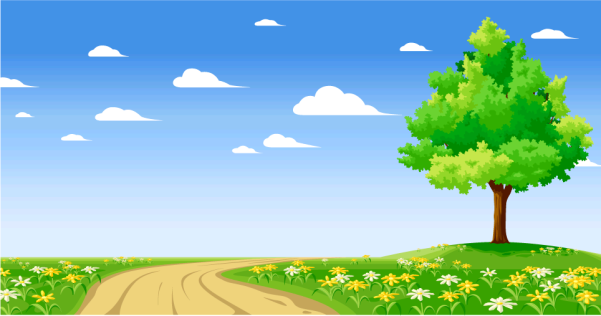 Через поле и лесок,Да не взять его руками,Не смотать его в клубок.   (тропинка) Это что за паренек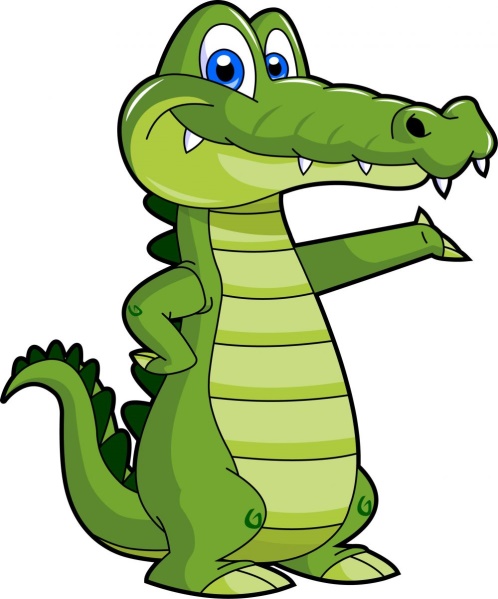 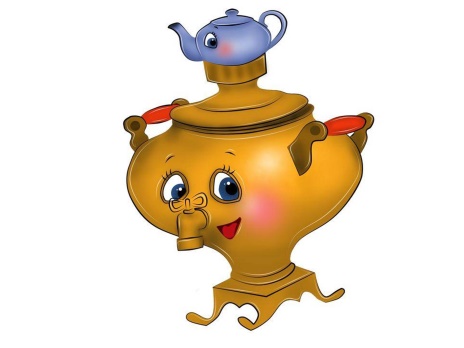 В золотой рубашкеРазливает кипятокВ голубые чашки?Разливает кипяток – Приглашает на чаек!   (самовар)По реке плывет бревно. Ох и злющее оно!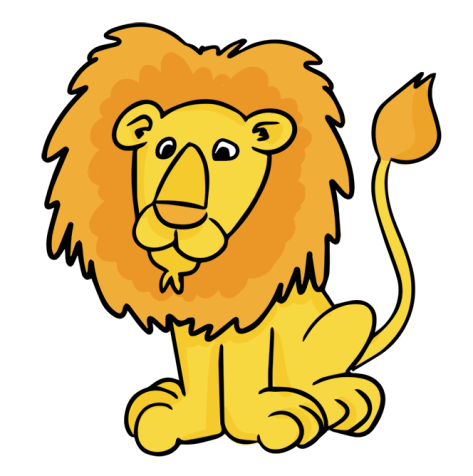 Тем, кто в реку угодил,Нос откусит …..      (крокодил)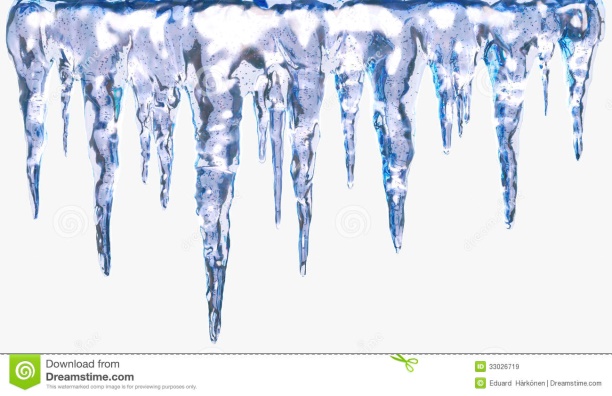 Грива есть, но он не лошадь,Нет короны, а он царь.        (лев) Зима на крыши серыеБросает семена – 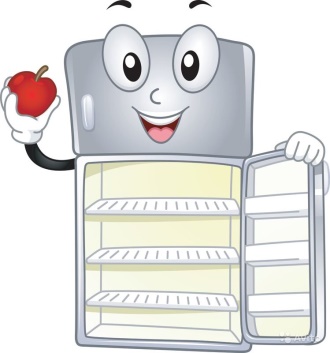 Растит морковки  белыеПод крышами она.     (сосульки)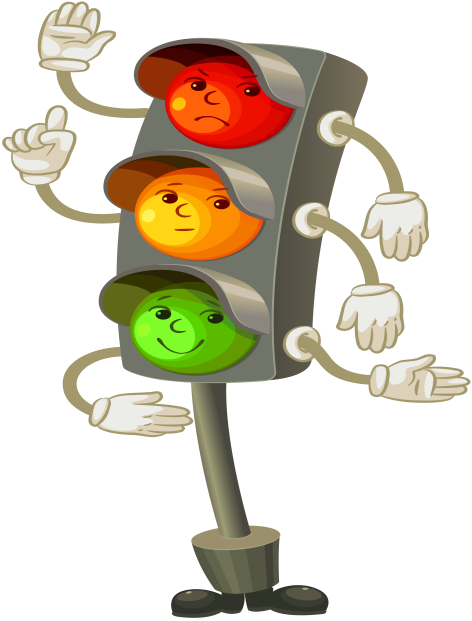 В этом белом сундучищеМы храним на полках пищу.На дворе стоит жарища,А в сундучище – холодище.          (холодильник)Он стоит на длинной ножкеНа асфальтовой дорожке.Не сказал словца ни разу,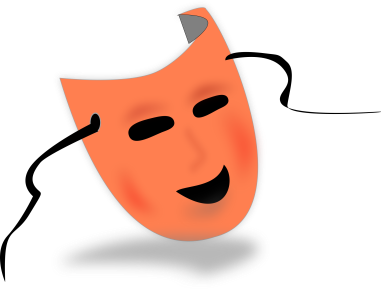 Но мигает желтым глазом.    (светофор)Наденешь ее – и тебя не узнать,Ты – рыцарь, бродяга, ковбой…Кем хочешь, сумеешь в ней запросто стать. А снимешь – вновь станешь собой.    (маска)На пеньке живет семья:Мама, папа, брат и я.Дом один у нас, а крыша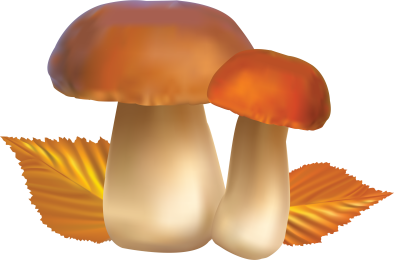 Есть у каждого своя!      (опята, грибы)То голубое, то зеленое,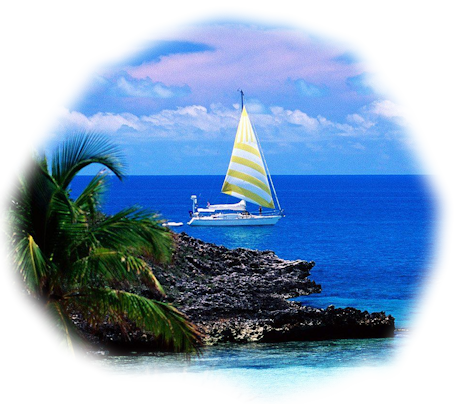 То кроткое, то возмущенное,Раскинулось на полземли,С ним дружат яхты, корабли.     (море)Течет оно,А не нальешь никуда. Бежит оно,А не догнать никогда.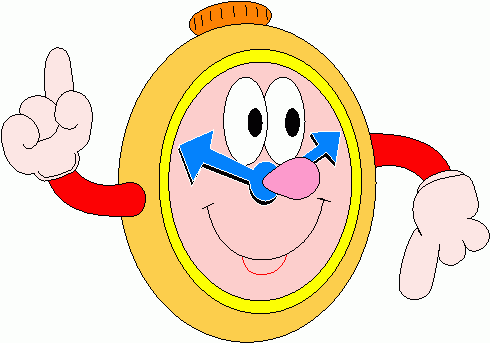 Теряем его, А назад не вернуть,Его невозможно никак обмануть.    (время) 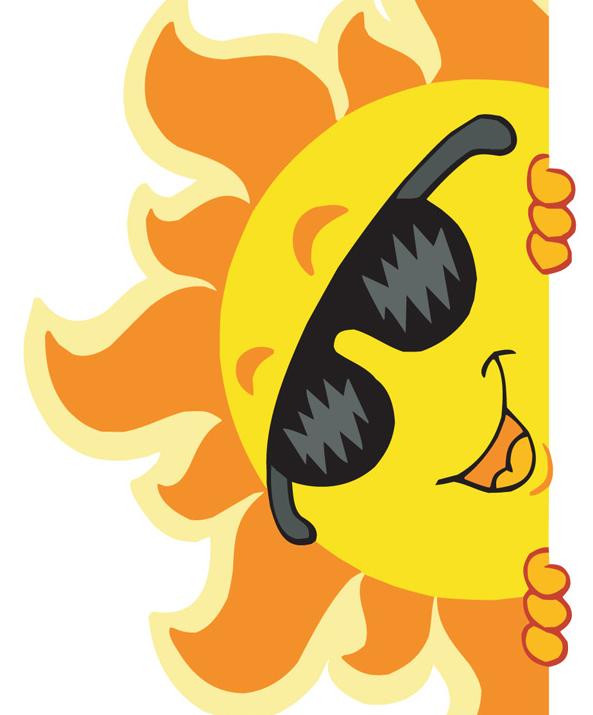  Я соткано из зноя,Несу тепло с собою, 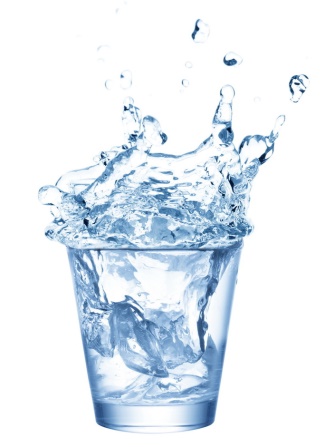 Я реки согреваю,«Купайтесь!» - приглашаю.И любите за этоВы все меня. Я …. (лето) Я и туча, и туман,И ручей, и океан,И летаю, и бегу,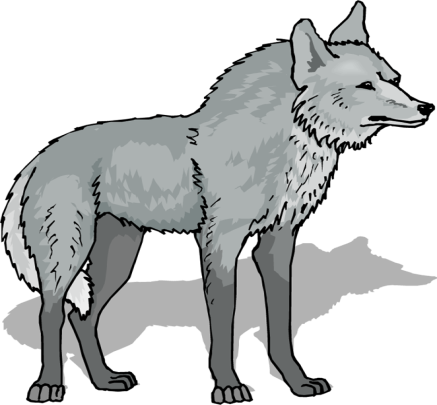 И «стеклянной» быть могу.    (вода)     14.  День и ночь по лесу рыщет,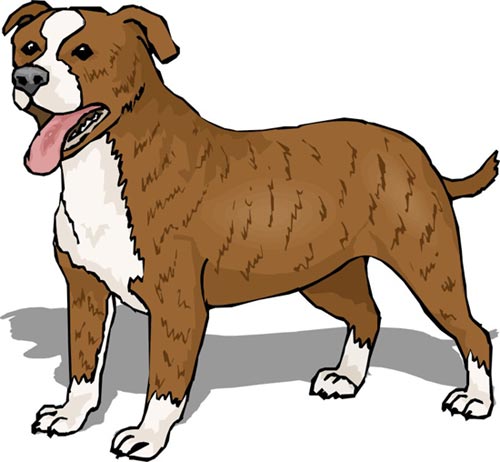 День и ночь добычу ищет.Ходит-бродит он молчком,Уши серые торчком.        (волк) 15. Заворчал живой замок,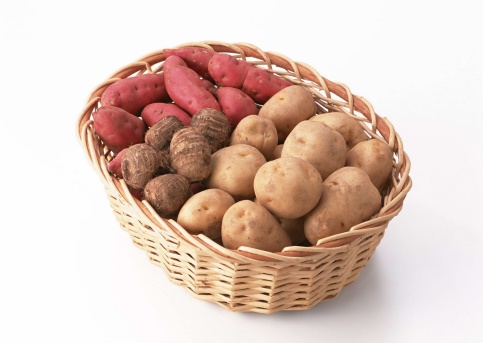 Лег у двери поперек.Две медали на груди. Лучше в дом не заходи!     (собака) Он в мундире хорош и раздетый.А ляжет в золу, то вкусней его нету.    (картофель)